PROPOZYCJA KULINARNA- KOKTAJL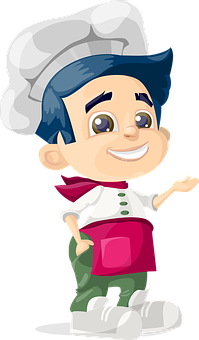 Wspólne gotowanie zapewnia świetną zabawę uczy współdziałania                                              i współodpowiedzialności, sprawia, że dziecko jest  dumne i szczęśliwe.Koktajl owocowyCzas przygotowania ok.15minSkładniki2 szklanki jogurtu naturalnegodojrzały banan3 słodkie mandarynkiłyżka mioduPrzygotowanieBanana i mandarynki starannie umyj, obierz, pokrój w cząstki, przełóż do wysokiego naczynia. Dodaj jogurt naturalny oraz miód. Wszystkie składniki dokładnie zmiksuj/zblenduj.Moja rada: Koktajle możecie przygotowywać również z innych owoców.SMACZNEGO